附件1工程概况与采购需求 一、工程概况临沂市“水韵琅琊”城市文旅综合体项目重点打造以水为媒的水岸交互式游览休憩项目，提升江北第一水城品牌价值。充分挖掘沂河、祊河、涑河、柳青河四水交汇的沂河琅琊湾区生态宜居环境优势和文旅资源，荟聚古琅琊东夷文化及智圣、书圣、兵圣、孝圣、算圣等诸多悠久历史文脉资源，凝聚近现代沂蒙革命老区抗日支前和无私奉献解放战争的红色文旅资源，通过水上游艇及航线实现巡游式全景体验，利用游船为载体，发扬广大临沂优秀文化和特色基因，为临沂市新阶段高质量发展增资添彩。为此需新建沂河、祊河沿岸共计8座小型码头或停靠点，涑河建设2座内河小型码头。设计航线总长约 22.4km，其中，沂河、祊河航线自沂河小埠东橡胶坝上南岛至桃园橡胶坝下、祊河河口至蒙山大道桥，综合往返航程长约 15km；桃园坝上航线自桃园橡胶坝上至沂州古城综合往返航程长约 5km；涑河航线自沂蒙路桥上游经万兴都商圈至河口综合往返航程长约 2.4km。另外，改建涑河拦河闸船闸１处。工程项目分三期实施，一期为沂河桃园坝下至小埠东坝上、祊河入沂河口及涑河景观闸上游至沂河区域，新建1号码头、北岛停靠点、西岸1号停靠点，涑河沿线生态闸上游拟建设万兴都东及万兴都西2座内河码头，疏挖相应水域航线满足一期游览需求；二期新建2号码头、东岸2号停靠点、西岸2号停靠点，相应疏挖祊河航线满足二期游览需求；三期新建3号码头、东岸1号停靠点，疏挖沂河桃园坝上航线满足三期游览需求。本次项目设计主要包括航线及码头建设方案初步设计、施工图设计及后期现场服务工作。本次项目设计内容及要求如下：（1）码头工程：新建沂河1号、3号及祊河2号共三座码头，新建沂河东岸1号、2号、北岛及西岸1号、2号共5个停靠点，新建涑河万兴都东、万兴都西2座内河码头，共计5座码头和5个停靠点。码头建设方案设计报告及施工图设计成果应满足国家、省、市相关规范及其他相关专业现行规定。（2）航线工程：设计航线总长约22.4km，航线布局设计及航标布置均应满足国家、省、市相关规范及其他相关专业现行规定。二、总体要求码头、巡游航线方案设计及施工图设计成果须符合国家、省、市相关规范及其他相关专业现行规定，并通过验收审核。工作进度及工期要求，及时根据业主要求和主合同规定提交各阶段满足设计深度要求的设计成果，施工图不得影响业主现场建设施工需要，根据工程现场施工情况，及时提供设计配合及服务工作。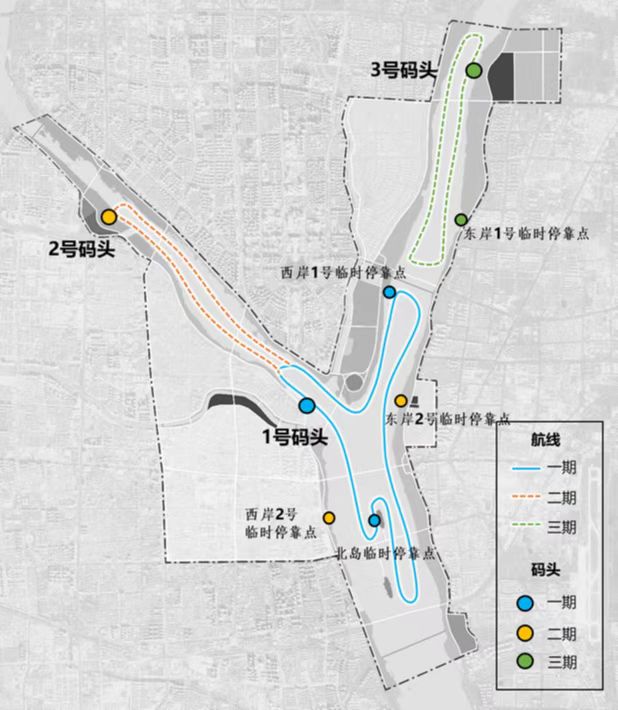 